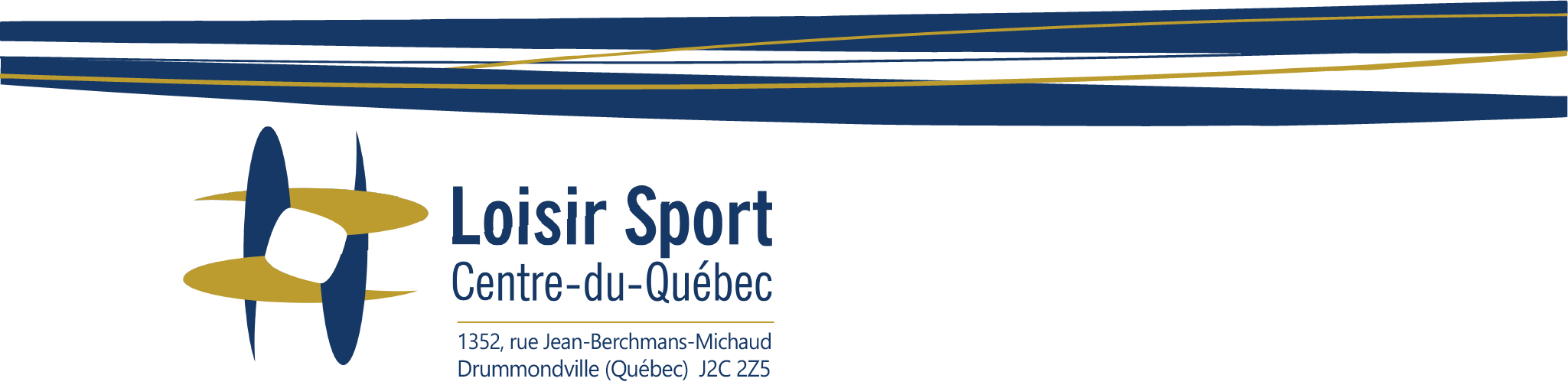 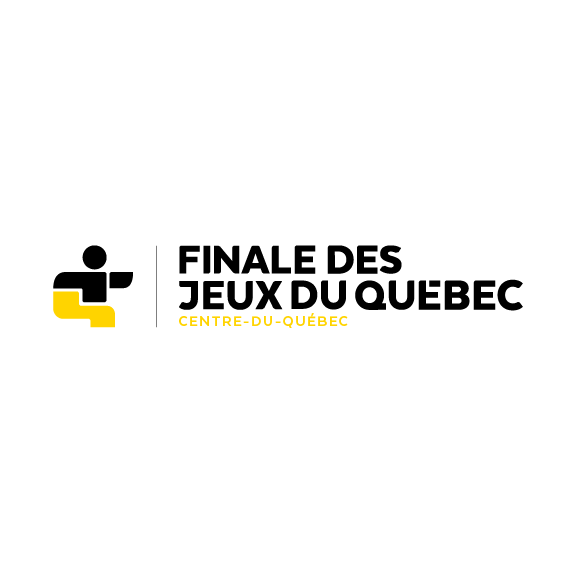 
COMMUNIQUÉ DE PRESSEPour diffusion immédiateDES MÉDAILLES INESPÉRÉES POUR LA RÉGIONCentre-du-Québec, le 3 mars 2024 – La délégation centricoise a vécu plusieurs rebondissements au cours de la deuxième journée de compétition. C’est du côté de l’Université de Sherbrooke que les gymnastes centricoises ont décroché les premières médailles pour le Centre-du-Québec. Plusieurs médailles à la palestre de gymnastiqueEn fin d’après-midi, les gymnastes amorçaient leur compétition individuelle dans la catégorie provinciale. Lors de cette compétition, les athlètes doivent performer au sol, à la poutre, aux barres et au saut. C’est le combiné des épreuves qui donne le classement final. Au terme de ces quatre (4) épreuves, c’est avec une immense surprise que Chelsea Gagnon (Victoriaville) a décroché la médaille d’or au pointage total des épreuves. Elle est suivie de près par Florence Vézina (Warwick), la porte-drapeau du Centre-du-Québec, qui se classe en 6e position sur 71 athlètes. La première médaillée de la région a également remporté la médaille de bronze à l’épreuve de la poutre. De son côté, la Warwickoise a aussi remporté la médaille d’argent au sol et la médaille de bronze au saut. Mention spéciale à Emmeraude Lizotte (Saint-Albert) qui a terminé tout près du podium en décrochant la 4e place au saut. « Je n’en reviens pas », exprime Mélissa Houle (Victoriaville), l’entraîneuse du Club de gymnastique des Bois-Francs. « Ces médailles sont inespérées. On ne pensait jamais être en haut du classement », conclut l’entraîneuse avec les étoiles dans les yeux.  Le hockey masculin continue d’impressionnerL’équipe masculine de hockey continue de progresser dans le tournoi en remportant leur match en quarts de finale contre l’équipe de la Mauricie. « C’est assurément une victoire d’équipe ce soir », exprime Jeremy Manseau (Saint-Cyrille-de-Wendover), l’entraîneur-chef de l’équipe. « Chaque joueur a contribué à sa façon pour permettre le succès de l’équipe autant sur la glace qu’en dehors de la glace. Nous n’avons pas de capitaine. Tous les gars portent le ‘’C’’ sur le chandail, car chacun d’entre eux apporte un leadership à leur façon sur la glace », déclare Jeremy. Résultats en rafaleLes karatékas, Talie Lepage (Saint-Cyrille-de-Wendover) et Maëlle O.Vaillancourt (Drummondville), ont causé la surprise en terminant au 5e rang ex æquo dans la catégorie des femmes de plus de 47kg. Ces jeunes athlètes, qui visaient d’abord l’expérience et le plaisir, ont terminé tout sourire avec le sentiment de dépassement. Celles, qui ont passé de la catégorie régionale à la catégorie provinciale seulement pour le classement des Jeux du Québec, ont réalisé tout un exploit. Du côté du basket en fauteuil roulant, l’équipe a remporté un seul de leurs deux (2) matchs. Avec leurs trois (3) victoires en poche, l’équipe centricoise jouera en demi-finale demain contre le Sud-Ouest. De son côté, Léonie Légaré (Saint-Nobert-d’Arthabaska) a vaincu son opposante de la Capitale-Nationale par arrêt préventif de l’arbitre. La boxeuse centricoise passe donc en finale pour l’or dès demain soir. Pour suivre les Jeux du Québec sur le webToute personne intéressée par les Jeux du Québec et les performances de la région a de nombreuses possibilités de s’informer sur le web. Pour ce qui est de la région, le site Internet de LSCQ sera une mine d’or d’informations : horaires, résultats, liste des médaillés∙e∙s et communiqués de presse quotidiens s’y trouveront. En ce qui a trait au contenu en direct, la page Facebook Jeux du Québec Région CentreduQuébec ainsi que le compte Instagram GoCDQ seront très populaires durant les neuf (9) jours de l’événement. – 30 –Photo 1 : Chelsea Bergeron, médaillée d’or au total des pointages dans l’épreuve féminine individuellePhoto 2 : Florence Vézina, porte-drapeau et médaillée d’argent au sol et de bronze au sautPhoto 3 : Équipe de hockey masculin, victorieux suite à leur match contre la MauricieContact : Laurence St-Hilaire  Agente d’information pour la délégation Centre-du-Québec  819-817-9344  communication@centre-du-quebec.qc.ca